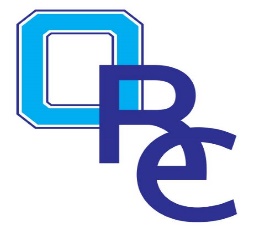   Basketball Grades 5-6  Practice Plan Two 5 min.10 min.5 min.   Agility drills and Conditioning   Foul shooting   Stretch and cool down(Question & answer time on today’s practice.)   Agility drills and Conditioning   Foul shooting   Stretch and cool down(Question & answer time on today’s practice.)See video library on www.oregonrec.recdesk.com for coaching tips, skill building games & drillsLet the team know when the next practice will be scheduled and end in a team huddle. 